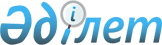 Об утверждении Правил использования целевых текущих трансфертов из республиканского бюджета на 2008 год областным бюджетам, бюджетам городов Астаны и Алматы на здравоохранениеПостановление Правительства Республики Казахстан от 25 января 2008 года N 67



      В целях реализации 
 статей 11 
 и 
 16 Закона 
 Республики Казахстан от 6 декабря 2007 года "О республиканском бюджете на 2008 год" Правительство Республики Казахстан 

ПОСТАНОВЛЯЕТ:





      1. Утвердить прилагаемые Правила использования целевых текущих трансфертов из республиканского бюджета на 2008 год областным бюджетам, бюджетам городов Астаны и Алматы на здравоохранение.




      2. Министерству здравоохранения Республики Казахстан обеспечить перечисление утвержденных сумм целевых текущих трансфертов областным бюджетам, бюджетам городов Астаны и Алматы в установленном Правительством Республики Казахстан порядке.




      3. Акимам областей, городов Астаны и Алматы обеспечить:



      1) своевременное и целевое использование выделенных сумм целевых текущих трансфертов;



      2) представление в Министерство здравоохранения Республики Казахстан отчетов об использовании выделенных сумм целевых текущих трансфертов до 15 числа месяца, следующего за отчетным месяцем.




      4. Настоящее постановление вводится в действие с 1 января 2008 года и подлежит опубликованию.


      Премьер-Министр




      Республики Казахстан


Утверждены        



постановлением Правительства



Республики Казахстан    



от 25 января 2008 года N 67 





Правила






использования целевых текущих трансфертов из республиканского






бюджета на 2008 год областным бюджетам, бюджетам городов






Астаны и Алматы на здравоохранение






      1. Настоящие Правила использования целевых текущих трансфертов из республиканского бюджета на 2008 год областным бюджетам, бюджетам городов Астаны и Алматы на здравоохранение (далее - Правила) определяют порядок использования целевых текущих трансфертов из республиканского бюджета областным бюджетам, бюджетам городов Астаны и Алматы на здравоохранение по следующим республиканским бюджетным программам:




      1) 027 "Целевые текущие трансферты областным бюджетам, бюджетам городов Астаны и Алматы на содержание вновь вводимых объектов здравоохранения";




      2) 028 "Целевые текущие трансферты областным бюджетам, бюджетам городов Астаны и Алматы на закуп лекарственных средств, вакцин и других иммунобиологических препаратов";




      3) 038 "Целевые текущие трансферты областным бюджетам, бюджетам городов Астаны и Алматы на материально-техническое оснащение медицинских организаций здравоохранения на местном уровне";




      4) 041 "Целевые текущие трансферты областным бюджетам, бюджетам городов Астаны и Алматы на материально-техническое оснащение центров крови на местном уровне".




      2. Использование целевых текущих трансфертов осуществляется в соответствии с бюджетным законодательством и законодательством о государственных закупках Республики Казахстан.




      3. Министерство здравоохранения Республики Казахстан в срок до 1 февраля 2008 года:




      1) определяет перечень видов заболеваний и единую номенклатуру лекарственных средств при амбулаторном и стационарном лечении, вакцин и других медицинских иммунобиологических препаратов, а также их объемы с учетом прогнозных цен на 2008 год;




      2) согласовывает с местными органами государственного управления здравоохранения перечень медицинского оборудования и изделий медицинского назначения для медицинских организаций и государственных центров крови на местном уровне в рамках утвержденных уполномоченным органом минимальных нормативов (стандартов) оснащения медицинской техникой и изделиями медицинского назначения.




      4. Единым организатором конкурсов по закупке вакцин и других медицинских иммунобиологических препаратов, противодиабетических препаратов, противотуберкулезных препаратов, химиопрепаратов онкологическим больным и государственным закупкам аппаратов: рентгеновских флюорографических стационарных цифровых, рентгеновских диагностических стационарных цифровых, многофункциональных рентгенодиагностических, искусственной вентиляции легких, для ингаляционного наркоза, ультразвуковой диагностики, ультразвуковых диагностических сканеров, инкубаторов (кювезов), микроскопов операционных, магниторезонансных томографов, компьютерных томографов для областных и городских больниц, районных и городских поликлиник, центров первичной медико-санитарной помощи, противотуберкулезной службы, областных и городских детских больниц, родовспомогательных организаций, оборудования для кардиохирургических центров (отделений), рентген-лучевые аппараты для онкологических организаций, а также реанимобилей дорогостоящих для службы скорой медицинской помощи, реанимобилей неонатальных для службы санитарной авиации на местном уровне выступает Министерство здравоохранения Республики Казахстан.



      В состав конкурсной комиссии включаются представители областных, городов Астаны и Алматы органов управления здравоохранения (при закупке противодиабетических препаратов, противотуберкулезных препаратов, химиопрепаратов онкологическим больным, по государственным закупкам аппаратов: рентгеновских флюорографических стационарных цифровых, рентгеновских диагностических стационарных цифровых, многофункциональных рентгенодиагностических, искусственной вентиляции легких, для ингаляционного наркоза, ультразвуковой диагностики, ультразвуковых диагностических сканеров, инкубаторов (кювезов), микроскопов операционных, магниторезонансных томографов, компьютерных томографов для областных и городских больниц, районных и городских поликлиник, центров первичной медико-санитарной помощи, противотуберкулезной службы, областных и городских детских больниц, родовспомогательных организаций, оборудования для кардиохирургических центров (отделений), рентген-лучевые аппараты для онкологических организаций, а также реанимобилей дорогостоящих для службы скорой медицинской помощи, реанимобилей неонатальных для службы санитарной авиации) и санитарно-эпидемиологического надзора (при закупке вакцин и других медицинских иммунобиологических препаратов).




      5. Организаторами конкурсов по закупке лекарственных средств: для лечения ВИЧ-инфицированных и больных СПИДом детей, для детей больных лейкемией, по государственной закупке оборудования для центров крови, оборудования и изделий медицинского назначения для организаций здравоохранения на местном уровне, кроме аппаратов: рентгеновских флюорографических стационарных цифровых, рентгеновских диагностических стационарных цифровых, многофункциональных рентгенодиагностических, искусственной вентиляции легких, для ингаляционного наркоза, ультразвуковой диагностики, ультразвуковых диагностических сканеров, инкубаторов (кювезов), микроскопов операционных, магниторезонансных томографов, компьютерных томографов для областных и городских больниц, районных и городских поликлиник, центров первичной медико-санитарной помощи, противотуберкулезной службы, областных и городских детских больниц, родовспомогательных организаций, оборудования для кардиохирургических центров (отделений), рентген-лучевые аппараты для онкологических организаций, реанимобилей дорогостоящих для службы скорой медицинской помощи, реанимобилей неонатальных для службы санитарной авиации выступают местные органы государственного управления здравоохранения.




      5-1. Организаторами государственных закупок VIII фактора свертывания крови при лечении взрослых, больных гемофилией, выступают местные органы государственного управления здравоохранения.



      


Сноска. Правила дополнены пунктом 5-1 в соответствии с постановлением Правительства РК от 27.11.2008 


 N 1097 


 .






      6. Условием для выделения целевых текущих трансфертов областным бюджетам, бюджетам городов Астаны и Алматы на содержание вновь вводимых объектов здравоохранения является утвержденный акт ввода объекта в эксплуатацию государственной приемочной комиссией в установленном законодательством порядке.



      Целевые текущие трансферты используются на текущие расходы, связанные с содержанием вновь вводимых объектов здравоохранения, за исключением расходов капитального характера.



      Местные органы государственного управления здравоохранения, в случаях задержки ввода объекта в эксплуатацию могут вносить предложения в Министерство здравоохранения Республики Казахстан о перераспределении средств в пределах утвержденной суммы на соответствующий финансовый год в срок не позднее 1 августа 2008 года.




      7. Министерство здравоохранения Республики Казахстан производит перечисление целевых текущих трансфертов областным бюджетам, бюджетам городов Астаны и Алматы в соответствии с планами финансирования по обязательствам и платежам.




      8. Местными органами государственного управления здравоохранения осуществляется распределение медицинского оборудования и изделий медицинского назначения между медицинскими организациями соответствующих административно-территориальных единиц в соответствии с направлениями использования сумм целевых текущих трансфертов согласно приложению к настоящим Правилам.




      9. Министерство здравоохранения Республики Казахстан представляет в Министерство финансов Республики Казахстан отчетность в порядке и сроки, установленные законодательством Республики Казахстан.

Приложение               



к Правилам использования целевых текущих



трансфертов из республиканского бюджета 



на 2008 год областным бюджетам,   



бюджетам городов Астаны и Алматы   



на здравоохранение          




Распределение сумм целевых текущих трансфертов областным




бюджетам, бюджетам городов Астаны и Алматы на




материально-техническое оснащение организаций здравоохранения




на местном уровне в 2008 году



      



Сноска. Приложение с изменениями, внесенными постановлением Правительства РК от 27.11.2008 


 N 1097 


 .



                                                      в тыс. тенге

продолжение таблицы

продолжение таблицы

продолжение таблицы

					© 2012. РГП на ПХВ «Институт законодательства и правовой информации Республики Казахстан» Министерства юстиции Республики Казахстан
				
Наименование



регионов

Оснащение сельских врачебных



амбулаторий, центров ПМСП, поликлиник



в сельской и городской местности



медицинским оборудованием

Оснащение сельских врачебных



амбулаторий, центров ПМСП, поликлиник



в сельской и городской местности



медицинским оборудованием

Оснащение сельских врачебных



амбулаторий, центров ПМСП, поликлиник



в сельской и городской местности



медицинским оборудованием

Оснащение сельских врачебных



амбулаторий, центров ПМСП, поликлиник



в сельской и городской местности



медицинским оборудованием

Оснащение сельских врачебных



амбулаторий, центров ПМСП, поликлиник



в сельской и городской местности



медицинским оборудованием

Наименование



регионов

в том числе

в том числе

в том числе

в том числе

в том числе

Наименование



регионов

сельские



врачебные



амбула-



тории

центры



ПМСП

поликли-



ники в



сельской



местности

городские



поликли-



ники

Всего



для



ПМСП

1

2

3

4

5

6

Акмолинская

20 830

76 958

27 560

13 780

139 128

Актюбинская

3 800

0

41 340

13 780

58 920

Алматинская

3 690

50 072

0

0

53 762

Атырауская

37 576

8 949

0

0

46 525

ВКО

9 992

7 420

0

0

17 412

Жамбылская

17 345

170 296

0

13 780

201 421

ЗКО

7 768

33 757

13 780

13 780

69 085

Карагандинская

5 130

10 388

0

41 340

56 858

Костанайская

51 768

0

68 900

41 340

162 008

Кызылординская

107 414

112 092

55 120

13 780

288 406

Мангистауская

2 103

113 585

13 780

0

129 468

Павлодарская

4 172

0

0

0

4 172

СКО

71 967

18 493

27 560

13 780

131 800

ЮКО

0

0

68 900

68 900

137 800

г. Алматы

0

64 546

0

0

64 546

г. Астана

0

0

0

0

0

ИТОГО

343 555

666 556

316 940

234 260

1 561 311

Наименование



регионов

Оснащение организаций ПМСП санитарным



автотранспортом

Оснащение организаций ПМСП санитарным



автотранспортом

Оснащение организаций ПМСП санитарным



автотранспортом

Оснащение организаций ПМСП санитарным



автотранспортом

Оснащение организаций ПМСП санитарным



автотранспортом

Оснащение организаций ПМСП санитарным



автотранспортом

Оснащение организаций ПМСП санитарным



автотранспортом

Наименование



регионов

в том числе

в том числе

в том числе

в том числе

в том числе

в том числе

Всего



для



ПМСП



и ССМП

Наименование



регионов

сель-



ские



вра-



чебные



амбула-



тории

город-



ские



врачеб-



ные



амбу-



лато-



рии

центры



ПМСП

поли-



кли-



ники в



сель-



ской



мест-



ности

город-



ские



поли-



кли-



ники

станции



(отде-



ления)



скорой



меди-



цинской



помощи

Всего



для



ПМСП



и ССМП

1

7

8

9

10

11

12

13

Акмолинская

16 100

0

11 270

9 660

60 128

97 158

Актюбинская

16 100

0

11 270

8 400

0

35 770

Алматинская

8 050

20 930

16 100

16 100

44 000

105 180

Атырауская

8 050

8 050

8 050

8 050

22 000

54 200

ВКО

24 150

16 335

0

16 100

7 425

10 080

74 090

Жамбылская

24 150

17 820

17 210

12 880

22 000

94 060

ЗКО

16 100

14 850

8 910

11 270

14 850

15 180

81 160

Карагандинская

22 540

22 275

0

16 100

17 820

0

78 735

Костанайская

21 000

2 300

2 970

10 500

94 600

131 370

Кызылординская

16 100

4 830

3 220

1 610

52 064

77 824

Мангистауская

0

4 455

5 520

8 050

0

44 000

62 025

Павлодарская

1 610

4 455

2 016

10 080

10 395

6 048

34 604

СКО

16 100

1 610

7 002

10 395

78 352

113 459

ЮКО

24 150

7 425

0

16 100

10 395

40 360

98 430

г. Алматы

0

11 750

0

41 060

45 540

98 350

г. Астана

0

5 940

0

0

31 650

54 080

91 670

ИТОГО

214 200

75 735

83 736

154 792

211 190

588 432

1 328 085

Наименование



регионов

Оснащение



противо-



туберку-



лезных



учреж-



дений

Доведение уровня



оснащенности детских и



родовспомогательных



организаций до



минимального норматива



оснащения медицинским



оборудованием и



изделиями медицинского



назначения

Доведение уровня



оснащенности детских и



родовспомогательных



организаций до



минимального норматива



оснащения медицинским



оборудованием и



изделиями медицинского



назначения

Доведение уровня



оснащенности детских и



родовспомогательных



организаций до



минимального норматива



оснащения медицинским



оборудованием и



изделиями медицинского



назначения

Оснащение



городских



и



областных



больниц



медицин-



ским



оборудо-



ванием и



изделиями



медицин-



ского



назна-



чения

Оснаще-



ние



онколо-



гических



органи-



заций



рентген-



лучевыми



аппара-



тами

Наименование



регионов

Оснащение



противо-



туберку-



лезных



учреж-



дений

в том числе

в том числе

Всего

Оснащение



городских



и



областных



больниц



медицин-



ским



оборудо-



ванием и



изделиями



медицин-



ского



назна-



чения

Оснаще-



ние



онколо-



гических



органи-



заций



рентген-



лучевыми



аппара-



тами

Наименование



регионов

Оснащение



противо-



туберку-



лезных



учреж-



дений

детские



боль-



ницы

перина-



тальные



центры,



родильные



дома



родильные



отделения



при ЦРБ,



РБ, ГБ, ОБ

Всего

Оснащение



городских



и



областных



больниц



медицин-



ским



оборудо-



ванием и



изделиями



медицин-



ского



назна-



чения

Оснаще-



ние



онколо-



гических



органи-



заций



рентген-



лучевыми



аппара-



тами

1

14

15

16

17

18

19

Акмолинская

0

59 300

130 500

189 800

62 020

360 400

Актюбинская

119 135

80 100

286 380

366 480

74 970

0

Алматинская

0

39 000

123 500

162 500

18 200

0

Атырауская

151 635

54 200

134 860

189 060

74 720

69 960

ВКО

0

92 600

267 980

360 580

74 720

0

Жамбылская

156 000

59 300

146 100

205 400

104 670

217 300

ЗКО

349 135

27 030

141 960

168 990

73 950

0

Карагандинская

257 235

61 600

137 700

199 300

44 970

69 960

Костанайская

0

66 700

141 250

207 950

16 500

143 100

Кызылординская

519 633

18 030

151 050

169 080

104 420

143 100

Мангистауская

113 435

46 330

146 100

192 430

18 020

143 100

Павлодарская

0

54 600

133 440

188 040

62 020

0

СКО

0

50 330

135 570

185 900

0

0

ЮКО

0

42 370

218 620

260 990

55 350

174 900

г. Алматы

0

54 270

171 260

225 530

62 020

0

г. Астана

0

40 400

114 730

155 130

11 000

143 000

ИТОГО

1 666 208

846 160

2 581 000

3 427 160

857 550

1 464 820

Наименование



регионов

Оснащение



МРТ, КТ

Оснащение



кардиохи-



рурги-



ческих



центров



(отде-



лений)

Оснащение



шунтами

Оснащение



службы



санитарной



авиации



санитарным



автотранс-



портом

Всего

1

20

21

22

23

24

Акмолинская

0

261 574

0

22 000

1 132 080

Актюбинская

0

0

0

22 000

677 275

Алматинская

0

484 914

0

22 000

846 556

Атырауская

0

258 864

0

22 000

866 964

ВКО

467 500

297 674

0

22 000

1 313 976

Жамбылская

0

0

0

22 000

1 000 851

ЗКО

0

484 913

0

22 000

1 249 233

Карагандинская

350 000

421 429

0

22 000

1 500 487

Костанайская

376 000

261 574

0

22 000

1 320 502

Кызылординская

0

0

0

22 000

1 324 463

Мангистауская

0

0

0

22 000

680 478

Павлодарская

0

261 574

0

22 000

572 410

СКО

467 500

484 913

0

22 000

1 405 572

ЮКО

467 500

297 674

0

22 000

1 514 644

г. Алматы

0

226 050

6 500

0

682 996

г. Астана

0

0

0

0

400 800

ИТОГО

2 128 500

3 741 153

6 500

308 000

16 489 287
